                                                                                                                                                      Проект 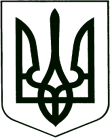 У К Р А Ї Н АКОРЮКІВСЬКА МІСЬКА РАДАКорюківський районЧернігівська областьР І Ш Е Н Н Я(дванадцята сесія сьомого скликання)21 грудня 2017 року м. КорюківкаПро приватизаціюземельних ділянок	Розглянувши заяви громадян про передачу безоплатно у власність земельних ділянок для будівництва і обслуговування жилого будинку, господарських будівель і споруд (присадибна ділянка), ведення особистого селянського господарства та інші матеріали, враховуючи рекомендації постійної комісії міської ради з питань  житлово-комунального господарства, регулювання земельних відносин, будівництва та охорони навколишнього природного середовища, керуючись ст.ст. 12, 79-1, 116, 118, 121, 122 Земельного кодексу України, ст. 26 Закону України "Про місцеве самоврядування в Україні", міська рада в и р і ш и л а :1. Затвердити Литвину Олександру Олексійовичу технічну документацію із землеустрою щодо встановлення (відновлення) меж земельної ділянки в натурі (на місцевості) для передачі у власність для будівництва і обслуговування жилого будинку, господарських будівель і споруд (присадибна ділянка), (КВЦПЗ 02.01.), площею 0,1000 га, по                                      вул. Сіверська, 40, м. Корюківка.1.1. Передати Литвину Олександру Олексійовичу безоплатно у власність земельну ділянку для будівництва і обслуговування жилого будинку, господарських будівель і споруд (присадибна ділянка) площею 0,1000 га, по вул. Сіверська, 40, м. Корюківка, кадастровий номер 7422410100:01:001:1404, цільове призначення - для будівництва і обслуговування жилого будинку, господарських будівель і споруд (присадибна ділянка), категорія земель – землі житлової та громадської забудови. Зареєстрований за адресою: вул. Сіверська, 40, м. Корюківка, ідентифікаційний номер 2292208158.2. Затвердити Чечилі Олександру Михайловичу технічну документацію із землеустрою щодо встановлення (відновлення) меж земельної ділянки в натурі (на місцевості) для передачі у власність для будівництва і обслуговування жилого будинку, господарських будівель і споруд (присадибна ділянка), (КВЦПЗ 02.01.), площею 0,1482 га, по                                      вул. Стрільця, 63, с. Наумівка.2.1. Передати Чечилі Олександру Михайловичу безоплатно у власність земельну ділянку для будівництва і обслуговування жилого будинку, господарських будівель і споруд (присадибна ділянка), (КВЦПЗ 02.01.),  площею 0,1482 га, вул. Стрільця, 63, с. Наумівка, кадастровий номер 7422485500:01:002:0189, цільове призначення - для будівництва і обслуговування жилого будинку, господарських будівель і споруд (присадибна ділянка), категорія земель – землі житлової та громадської забудови. Зареєстрований за адресою: вул. Стрільця, 63, с. Наумівка, ідентифікаційний номер 2849313797.3. Затвердити Савченко Зої Миколаївні технічну документацію із землеустрою щодо встановлення (відновлення) меж земельної ділянки в натурі (на місцевості) для передачі у власність для будівництва і обслуговування жилого будинку, господарських будівель і споруд (присадибна ділянка), (КВЦПЗ 02.01.), площею 0,25000 га, по                                   вул. Партизанська, 31, с. Наумівка.3.1. Передати Савченко Зої Миколаївні безоплатно у власність земельну ділянку для будівництва і обслуговування жилого будинку, господарських будівель і споруд (присадибна ділянка) площею 0,2500 га, по                                      вул. Партизанська, 31, с. Наумівка, кадастровий номер 7422485500:01:002:0188, цільове призначення - для будівництва і обслуговування жилого будинку, господарських будівель і споруд (присадибна ділянка), категорія земель – землі житлової та громадської забудови. Зареєстрована за адресою: вул. Партизанська, 33, м. Корюківка, ідентифікаційний номер 2645108547.4. Затвердити Титенко Божені Костянтинтинівні та Титенко Людмилі Олександрівні технічну документацію із землеустрою щодо встановлення (відновлення) меж земельної ділянки в натурі (на місцевості) для передачі її у спільну сумісну власність для будівництва і обслуговування жилого будинку, господарських будівель і споруд (присадибна ділянка), (КВЦПЗ 02.01.), площею 0,0775 га, по вул. Дудка, 73, м. Корюківка.4.1. Передати Титенко Божені Костянтинтинівні (зареєстрована за адресою: вул. Бульварна, 11, кв. 4, м. Корюківка, ідентифікаційний номер 2722206400) та Титенко Людмилі Олександрівні (зареєстрована за адресою:                              вул. Бульварна, 11, кв. 4, м. Корюківка, ідентифікаційний номер 3705901446) безоплатно у спільну сумісну власність земельну ділянку для будівництва і обслуговування жилого будинку, господарських будівель і споруд (присадибна ділянка) площею 0,0775 га, по вул. Дудка, 73, м. Корюківка, кадастровий номер 7422410100:01:003:1263, цільове призначення - для будівництва і обслуговування жилого будинку, господарських будівель і споруд (присадибна ділянка), категорія земель – землі житлової та громадської забудови. 5. Затвердити Шакун Олені Григорівні технічну документацію із землеустрою щодо встановлення (відновлення) меж земельної ділянки в натурі (на місцевості) для передачі у власність для будівництва і обслуговування жилого будинку, господарських будівель і споруд (присадибна ділянка), (КВЦПЗ 02.01.), площею 0,0704 га, по                                      вул. Польова, 30, м. Корюківка.5.1. Передати Шакун Олені Григорівні безоплатно у власність земельну ділянку для будівництва і обслуговування жилого будинку, господарських будівель і споруд (присадибна ділянка) площею 0,0704 га, по                                      вул. Польова, 30, м. Корюківка, кадастровий номер 7422410100:01:002:1678, цільове призначення - для будівництва і обслуговування жилого будинку, господарських будівель і споруд (присадибна ділянка), категорія земель – землі житлової та громадської забудови. Зареєстрована за адресою:                       вул. Польова, 30, м. Корюківка, ідентифікаційний номер 1917109221.6. Затвердити Мазку Юрію Олександровичу технічну документацію із землеустрою щодо встановлення (відновлення) меж земельної ділянки в натурі (на місцевості) для передачі у власність для будівництва і обслуговування жилого будинку, господарських будівель і споруд (присадибна ділянка), (КВЦПЗ 02.01.), площею 0,1000 га, по                                      вул. Франка, 121, м. Корюківка.6.1. Передати Мазку Юрію Олександровичу безоплатно у власність земельну ділянку для будівництва і обслуговування жилого будинку, господарських будівель і споруд (присадибна ділянка) площею 0,1000 га, по                                      вул. Франка, 121, м. Корюківка, кадастровий номер 7422410100:01:002:1668, цільове призначення - для будівництва і обслуговування жилого будинку, господарських будівель і споруд (присадибна ділянка), категорія земель – землі житлової та громадської забудови. Зареєстрований за адресою:                       вул. Франка, 121, м. Корюківка, ідентифікаційний номер 1758904797.7. Затвердити Кукуюку Володимиру Івановичу технічну документацію із землеустрою щодо встановлення (відновлення) меж земельної ділянки в натурі (на місцевості) для передачі у власність для будівництва і обслуговування жилого будинку, господарських будівель і споруд (присадибна ділянка), (КВЦПЗ 02.01.), площею 0,1788 га, по                                      вул. Шевченка, 9, с. Сядрине.7.1. Передати Кукуюку Володимиру Івановичу безоплатно у власність земельну ділянку для будівництва і обслуговування жилого будинку, господарських будівель і споруд (присадибна ділянка) площею 0,1788 га, по                                      вул. Шевченка, 9, с. Сядрине, кадастровий номер 7422488700:01:002:0132, цільове призначення - для будівництва і обслуговування жилого будинку, господарських будівель і споруд (присадибна ділянка), категорія земель – землі житлової та громадської забудови. Зареєстрований за адресою:                       вул. Шевченка, 9, с. Сядрине, ідентифікаційний номер 3334108051.8. Затвердити Мойсієнку Миколі Петровичу технічну документацію із землеустрою щодо встановлення (відновлення) меж земельної ділянки в натурі (на місцевості) для передачі у власність для будівництва і обслуговування жилого будинку, господарських будівель і споруд (присадибна ділянка), (КВЦПЗ 02.01.), площею 0,0606 га, по                                      вул. Польова, 38, м. Корюківка.8.1. Передати Мойсієнку Миколі Петровичу безоплатно у власність земельну ділянку для будівництва і обслуговування жилого будинку, господарських будівель і споруд (присадибна ділянка) площею 0,0606 га, по                                      вул. Польова, 38, м. Корюківка, кадастровий номер 7422410100:01:002:1677, цільове призначення - для будівництва і обслуговування жилого будинку, господарських будівель і споруд (присадибна ділянка), категорія земель – землі житлової та громадської забудови. Зареєстрований за адресою:                       вул. Польова, 38, м. Корюківка, ідентифікаційний номер 1789304675.9. Затвердити Піддубній Олені Григорівні технічну документацію із землеустрою щодо встановлення (відновлення) меж земельної ділянки в натурі (на місцевості) для передачі у власність для будівництва і обслуговування жилого будинку, господарських будівель і споруд (присадибна ділянка), (КВЦПЗ 02.01.), площею 0,1000 га, по                                      вул. 8-го Березня, 12-Б, м. Корюківка.9.1. Передати Піддубній Олені Григорівні безоплатно у власність земельну ділянку для будівництва і обслуговування жилого будинку, господарських будівель і споруд (присадибна ділянка) площею 0,1000 га, по                                      вул. 8-го Березня, 12-Б, м. Корюківка, кадастровий номер 7422410100:01:002:1662, цільове призначення - для будівництва і обслуговування жилого будинку, господарських будівель і споруд (присадибна ділянка), категорія земель – землі житлової та громадської забудови. Зареєстрована за адресою: вул. 8-го Березня, 12-Б, м. Корюківка, ідентифікаційний номер 2532709062.10. Затвердити Титенко Тамарі Іванівні технічну документацію із землеустрою щодо встановлення (відновлення) меж земельної ділянки в натурі (на місцевості) для передачі у власність для будівництва і обслуговування жилого будинку, господарських будівель і споруд (присадибна ділянка), (КВЦПЗ 02.01.), площею 0,2500 га, по                                      вул. Шевченка, 43, с. Лубенець.10.1. Передати Титенко Тамарі Іванівні безоплатно у власність земельну ділянку для будівництва і обслуговування жилого будинку, господарських будівель і споруд (присадибна ділянка) площею 0,2500 га, по                                      вул. Шевченка, 43, с. Лубенець, кадастровий номер 7422481500:02:000:0012, цільове призначення - для будівництва і обслуговування жилого будинку, господарських будівель і споруд (присадибна ділянка), категорія земель – землі житлової та громадської забудови. Зареєстрована за адресою:                           вул. Шевченка, 43, с. Лубенець, ідентифікаційний номер 1862928803.11. Затвердити Потапенку Сергію Миколайовичу технічну документацію із землеустрою щодо встановлення (відновлення) меж земельної ділянки в натурі (на місцевості) для передачі у власність для будівництва і обслуговування жилого будинку, господарських будівель і споруд (присадибна ділянка), (КВЦПЗ 02.01.), площею 0,0451 га, по                                      вул. Польова, 9/2, м. Корюківка.11.1. Передати Потапенку Сергію Миколайовичу безоплатно у власність земельну ділянку для будівництва і обслуговування жилого будинку, господарських будівель і споруд (присадибна ділянка) площею 0,0451 га, по вул. Польова, 9/2, м. Корюківка, кадастровий номер 7422410100:01:002:1675, цільове призначення - для будівництва і обслуговування жилого будинку, господарських будівель і споруд (присадибна ділянка), категорія земель – землі житлової та громадської забудови. Зареєстрований за адресою: вул. Польова, 9, кв. 2, м. Корюківка, ідентифікаційний номер 2200820938.12. Затвердити Кресу Олегу Борисовичу технічну документацію із землеустрою щодо встановлення (відновлення) меж земельної ділянки в натурі (на місцевості) для передачі у власність для будівництва і обслуговування жилого будинку, господарських будівель і споруд (присадибна ділянка), (КВЦПЗ 02.01.), площею 0,1000 га, по                                      вул. Патріотів, 37, м. Корюківка.12.1. Передати Кресу Олегу Борисовичу безоплатно у власність земельну ділянку для будівництва і обслуговування жилого будинку, господарських будівель і споруд (присадибна ділянка) площею 0,1000 га, по вул. Патріотів, 37, м. Корюківка, кадастровий номер 7422410100:01:002:1676, цільове призначення - для будівництва і обслуговування жилого будинку, господарських будівель і споруд (присадибна ділянка), категорія земель – землі житлової та громадської забудови. Зареєстрований за адресою:                                   вул. Патріотів, 37, м. Корюківка, ідентифікаційний номер 2781705813.13. Затвердити Малишу Роману Вікторовичу проект землеустрою щодо відведення земельної ділянки у власність для ведення особистого селянського господарства (КВЦПЗ 01.03.), площею 0,6000 га, по                        вул. П. Лісового, с. Бреч.13.1. Передати Малишу Роману Вікторовичу безоплатно у власність земельну ділянку для ведення особистого селянського господарства площею 0,6000 га, по вул. П.Лісового, с. Бреч, кадастровий номер 7422481500:07:000:0977, цільове призначення - для ведення особистого селянського господарства, категорія земель – землі сільськогосподарського призначення. Зареєстрований за адресою: вул. П.Лісового, 3-А, с. Бреч, ідентифікаційний номер 3127703818.14. Затвердити Кугук Ірині Іванівні проект землеустрою щодо відведення земельної ділянки у власність у власність для ведення особистого селянського господарства (КВЦПЗ 01.03.), площею 0,1412 га,                                                 по вул. Зої Космодем’янської, 11, м. Корюківка.14.1. Передати Кугук Ірині Іванівні безоплатно у власність земельну ділянку для ведення особистого селянського господарства (КВЦПЗ 01.03.), площею 0,1412 га, вул. Зої Космодемянської, 11, м. Корюківка, кадастровий номер 7422410100:01:001:1403, цільове призначення – для ведення особистого селянського господарства, категорія земель – землі сільськогосподарського призначення. Зареєстрована за адресою:                                              вул. Зої Космодем’янської, 11, м. Корюківка, ідентифікаційний номер 2491007603.15. Затвердити Мотчаному Леоніду Михайловичу технічну документацію із землеустрою щодо встановлення (відновлення) меж земельних ділянок в натурі (на місцевості) для передачі у власність для будівництва і обслуговування жилого будинку, господарських будівель і споруд (присадибна ділянка), (КВЦПЗ 02.01.), площею 0,1000 га та для ведення особистого селянського господарства, (КВЦПЗ 01.03.), площею 0,0884 га, по вул. Зої Космодем’янської, 15, м. Корюківка.15.1. Передати Мотчаному Леоніду Михайловичу безоплатно у власність земельну ділянку для будівництва і обслуговування жилого будинку, господарських будівель і споруд (присадибна ділянка) площею 0,1000 га, кадастровий номер 7422410100:01:001:1395 та для ведення особистого селянського господарства площею 0,0884 га, кадастровий номер 7422410100:01:001:1396, по вул. Зої Космодем’янської, 15, м. Корюківка цільове призначення - для будівництва і обслуговування жилого будинку, господарських будівель і споруд (присадибна ділянка), категорія земель – землі житлової та громадської забудови та цільове призначення – для ведення особистого селянського господарства, категорія земель – землі сільськогосподарського призначення. Зареєстрований за адресою:                                   вул. Зої Космодем’янської, 15, м. Корюківка, ідентифікаційний номер 2199210118.16. Затвердити Сірчуку Сергію Івановичу технічну документацію із землеустрою щодо встановлення (відновлення) меж земельної ділянки в натурі (на місцевості) для передачі у власність для будівництва і обслуговування жилого будинку, господарських будівель і споруд (присадибна ділянка), (КВЦПЗ 02.01.), площею 0,1000 га, по                                      пров. Франка, 33, м. Корюківка.16.1. Передати Сірчуку Сергію Івановичу безоплатно у власність земельну ділянку для будівництва і обслуговування жилого будинку, господарських будівель і споруд (присадибна ділянка) площею 0,1000 га, по пров. Франка, 33 , м. Корюківка, кадастровий номер 7422410100:01:002:1680, цільове призначення - для будівництва і обслуговування жилого будинку, господарських будівель і споруд (присадибна ділянка), категорія земель – землі житлової та громадської забудови. Зареєстрований за адресою:                                   пров. Франка, 33, м. Корюківка, ідентифікаційний номер 2598506950.17. Затвердити Сірчуку Сергію Івановичу проект землеустрою щодо відведення земельної ділянки у власність у власність для ведення особистого селянського господарства (КВЦПЗ 01.03.), площею 0,3325 га,                                                 по пров. Франка, 33, м. Корюківка.17.1. Передати Сірчуку Сергію Івановичу безоплатно у власність земельну ділянку для ведення особистого селянського господарства (КВЦПЗ 01.03.), площею 0,3325 га, по пров. Франка, 33, м. Корюківка, кадастровий номер 7422410100:01:002:1686, цільове призначення – для ведення особистого селянського господарства, категорія земель – землі сільськогосподарського призначення. Зареєстрований за адресою:                        пров. Франка, 33, м. Корюківка, ідентифікаційний номер 2598506950.18. Затвердити Кравченко Аллі Василівні технічну документацію із землеустрою щодо встановлення (відновлення) меж земельної ділянки в натурі (на місцевості) для передачі у власність для будівництва і обслуговування жилого будинку, господарських будівель і споруд (присадибна ділянка), (КВЦПЗ 02.01.), площею 0,1000 га, по                                          вул. 8-го Березня, 48а8, м. Корюківка.18.1. Передати Кравченко Аллі Василівні безоплатно у власність земельну ділянку для будівництва і обслуговування жилого будинку, господарських будівель і споруд (присадибна ділянка) площею 0,1000 га, по вул. 8-го Березня, 48а8, м. Корюківка, кадастровий номер 7422410100:01:002:1679, цільове призначення - для будівництва і обслуговування жилого будинку, господарських будівель і споруд (присадибна ділянка), категорія земель – землі житлової та громадської забудови. Зареєстрована за адресою: вул. 8-го Березня, 48А8, м. Корюківка, ідентифікаційний номер 2747713328.19. Затвердити Кравченко Аллі Василівні проект землеустрою щодо відведення земельної ділянки у власність у власність для ведення особистого селянського господарства (КВЦПЗ 01.03.), площею 0,1324 га,                                                 по вул. 8-го Березня, 48А8, м. Корюківка.19.1. Передати Кравченко Аллі Василівні безоплатно у власність земельну ділянку для ведення особистого селянського господарства (КВЦПЗ 01.03.), площею 0,1324 га, по вул. 8-го Березня, 48А8, м. Корюківка, кадастровий номер 7422481500:01:002:1684, цільове призначення – для ведення особистого селянського господарства, категорія земель – землі сільськогосподарського призначення. Зареєстрована за адресою:                        вул. 8-го Березня, 48А8, м. Корюківка, ідентифікаційний номер 2747713328.20. Затвердити Рябцю Валерію Миколайовичу технічну документацію із землеустрою щодо встановлення (відновлення) меж земельної ділянки в натурі (на місцевості) для передачі у власність для будівництва і обслуговування жилого будинку, господарських будівель і споруд (присадибна ділянка), (КВЦПЗ 02.01.), площею 0,1000 га, по вул. Дудка, 109, м. Корюківка.20.1. Передати Рябцю Валерію Миколайовичу безоплатно у власність земельну ділянку для будівництва і обслуговування жилого будинку, господарських будівель і споруд (присадибна ділянка) площею 0,1000 га, по вул. Дудка, 109, м. Корюківка, кадастровий номер 7422410100:01:003:1254, цільове призначення - для будівництва і обслуговування жилого будинку, господарських будівель і споруд (присадибна ділянка), категорія земель – землі житлової та громадської забудови. Зареєстрований за адресою:                           вул. Дудка, 109, м. Корюківка, ідентифікаційний номер 2418508812.21. Затвердити Симончук Наталії Анатоліївні технічну документацію із землеустрою щодо встановлення (відновлення) меж земельної ділянки в натурі (на місцевості) для передачі у власність для будівництва і обслуговування жилого будинку, господарських будівель і споруд (присадибна ділянка), (КВЦПЗ 02.01.), площею 0,0880 га, по вул. Паркова, 60, м. Корюківка.21.1. Передати Симончук Наталії Анатоліївні безоплатно у власність земельну ділянку для будівництва і обслуговування жилого будинку, господарських будівель і споруд (присадибна ділянка) площею 0,0880 га, по вул. Паркова, 60, м. Корюківка, кадастровий номер 7422410100:01:003:1266, цільове призначення - для будівництва і обслуговування жилого будинку, господарських будівель і споруд (присадибна ділянка), категорія земель – землі житлової та громадської забудови. Зареєстрована за адресою:                           вул. Паркова, 60, м. Корюківка, ідентифікаційний номер 2710422385.22. Затвердити Бондренку Олександру Анатолійовичу проект землеустрою щодо відведення земельної ділянки у власність у власність для ведення особистого селянського господарства (КВЦПЗ 01.03.), площею 0,0579 га, по вул. Шевченка, 262, м. Корюківка.22.1. Передати Бондренку Олександру Анатолійовичу безоплатно у власність земельну ділянку для ведення особистого селянського господарства (КВЦПЗ 01.03.), площею 0,0579 га, по вул. Шевченка, 262, м. Корюківка, кадастровий номер 7422481500:01:002:1685, цільове призначення – для ведення особистого селянського господарства, категорія земель – землі сільськогосподарського призначення. Зареєстрований за адресою:                        вул. Шевченка, 262, м. Корюківка, ідентифікаційний номер 2945803393.23. Затвердити Савченко Володимиру Антоновичу технічну документацію із землеустрою щодо встановлення (відновлення) меж земельної ділянки в натурі (на місцевості) для передачі у власність для будівництва і обслуговування жилого будинку, господарських будівель і споруд (присадибна ділянка), (КВЦПЗ 02.01.), площею 0,0725 га, по вул. Шевченка, 11, м. Корюківка.23.1. Передати Савченко Володимиру Антоновичу безоплатно у власність земельну ділянку для будівництва і обслуговування жилого будинку, господарських будівель і споруд (присадибна ділянка) площею 0,0725 га, по вул. Шевченка, 11, м. Корюківка, кадастровий номер 7422410100:01:003:1265, цільове призначення - для будівництва і обслуговування жилого будинку, господарських будівель і споруд (присадибна ділянка), категорія земель – землі житлової та громадської забудови. Зареєстрований за адресою: вул. Шевченка, 11, м. Корюківка, ідентифікаційний номер 1187902711.____. Контроль за виконанням даного рішення покласти на постійну комісію міської ради з питань житлово-комунального господарства, регулювання земельних відносин, будівництва та охорони навколишнього природного середовища. Міський голова                                                                               Р.Р. Ахмедов                                          